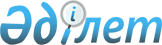 О внесении изменений и дополнения в решение маслихата от 27 декабря 2013 года № 93 "О бюджете Денисовского района на 2014-2016 годы"Решение маслихата Денисовского района Костанайской области от 29 апреля 2014 года № 47. Зарегистрировано Департаментом юстиции Костанайской области 6 мая 2014 года № 4683

      В соответствии с подпунктом 1) пункта 1 статьи 6 Закона Республики Казахстан от 23 января 2001 года "О местном государственном управлении и самоуправлении в Республике Казахстан", со статьями 106, 109 Бюджетного кодекса Республики Казахстан от 4 декабря 2008 года, на основании решения Костанайского областного маслихата от 15 апреля 2014 года № 279 "О внесении изменений и дополнений в решение маслихата от 18 декабря 2013 года № 223 "Об областном бюджете Костанайской области на 2014 - 2016 годы" (зарегистрировано в Реестре государственной регистрации нормативных правовых актов под № 4628) Денисовский районный маслихат РЕШИЛ:



      1. Внести в решение маслихата от 27 декабря 2013 года № 93 "О бюджете Денисовского района на 2014 - 2016 годы" (зарегистрировано в Реестре государственной регистрации нормативных правовых актов под № 4381, опубликовано 16 января 2014 года в газете "Наше время") следующие изменения и дополнение:



      пункт 1 указанного решения изложить в новой редакции:

      "1. Утвердить бюджет Денисовского района на 2014 - 2016 годы согласно приложениям 1, 2 и 3 соответственно, в том числе на 2014 год в следующих объемах:

      1) доходы - 3079115,4 тысячи тенге, в том числе по:

      налоговым поступлениям – 524054,0 тысячи тенге;

      неналоговым поступлениям – 3111,0 тысяч тенге;

      поступлениям от продажи основного капитала – 17332,0 тысячи тенге;

      поступлениям трансфертов – 2534618,4 тысяч тенге;

      2) затраты – 3086310,8 тысяч тенге;

      3) чистое бюджетное кредитование – 40247,0 тысяч тенге, в том числе:

      бюджетные кредиты – 46737,0 тысяч тенге;

      погашение бюджетных кредитов – 6490,0 тысяч тенге;

      4) сальдо по операциям с финансовыми активами – 0,0 тысяч тенге;

      5) дефицит (профицит) бюджета – -47442,4 тысячи тенге;

      6) финансирование дефицита (использование профицита) бюджета – 47442,4 тысячи тенге.";



      пункт 3 указанного решения изложить в новой редакции:

      "3. Учесть, что в районном бюджете на 2014 год предусмотрено поступление целевых текущих трансфертов из республиканского бюджета, в том числе:

      на реализацию государственного образовательного заказа в дошкольных организациях образования;

      на реализацию Государственной программы развития образования в Республике Казахстан на 2011-2020 годы;

      на повышение оплаты труда учителям, прошедшим повышение квалификации по трехуровневой системе;

      на выплату государственной адресной социальной помощи;

      на выплату государственных пособий на детей до 18 лет;

      на выплату ежемесячной надбавки за особые условия труда к должностным окладам работников государственных учреждений, не являющихся государственными служащими, а также работников государственных предприятий, финансируемых из местных бюджетов.";



      дополнить указанное решение пунктом 5-1 следующего содержания:

      "5-1. Учесть, что в районном бюджете на 2014 год предусмотрено поступление целевых текущих трансфертов из областного бюджета:

      на увеличение размера социальной помощи на бытовые нужды участникам и инвалидам Великой Отечественной войны с 1 мая 2014 года с 6 до 10 месячных расчетных показателей.".



      Приложения 1, 4 к указанному решению изложить в новой редакции согласно приложениям 1, 2 к настоящему решению.



      2. Настоящее решение вводится в действие с 1 января 2014 года.      Председатель очередной десятой

      сессии районного маслихата                 В. Ткач      Секретарь Денисовского

      районного маслихата                        А. Мурзабаев      СОГЛАСОВАНО:      Руководитель

      государственного учреждения

      "Отдел экономики и финансов

      акимата Денисовского района"

      _______________ Рахметова С.Ф.

Приложение 1 к решению маслихата  

от 29 апреля 2014 года № 47     Приложение 1 к решению маслихата  

от 27 декабря 2013 года № 93     Бюджет Денисовского района на 2014 год

Приложение 2 к решению маслихата  

от 29 апреля 2014 года № 47     Приложение 4 к решению маслихата  

от 27 декабря 2013 года № 93     Перечень бюджетных программ аппаратов акима поселка, села,

сельского округа на 2014 год
					© 2012. РГП на ПХВ «Институт законодательства и правовой информации Республики Казахстан» Министерства юстиции Республики Казахстан
				КатегорияКатегорияКатегорияКатегорияСумма, тысяч тенгеКлассКлассКлассСумма, тысяч тенгеПодклассПодклассСумма, тысяч тенгеНаименованиеСумма, тысяч тенгеДоходы3079115,41Налоговые поступления524054,011Подоходный налог234243,0112Индивидуальный подоходный налог234243,013Социальный налог136154,0131Социальный налог136154,014Налоги на собственность133339,0141Налоги на имущество91200,0143Земельный налог8635,0144Налог на транспортные средства29504,0145Единый земельный налог4000,015Внутренние налоги на товары, работы и услуги18061,0152Акцизы2000,0153Поступления за использование природных и других ресурсов11827,0154Сборы за ведение предпринимательской и профессиональной деятельности4169,0155Налог на игорный бизнес65,017Прочие налоги62,0171Прочие налоги62,018Обязательные платежи, взимаемые за совершение юридически значимых действий и (или) выдачу документов уполномоченными на то государственными органами или должностными лицами2195,0181Государственная пошлина2195,02Неналоговые поступления3111,021Доходы от государственной собственности356,0215Доходы от аренды имущества, находящегося в государственной собственности356,026Прочие неналоговые поступления2755,0261Прочие неналоговые поступления2755,03Поступления от продажи основного капитала17332,031Продажа государственного имущества, закрепленного за государственными учреждениями10499,0311Продажа государственного имущества, закрепленного за государственными учреждениями10499,033Продажа земли и нематериальных активов6833,0331Продажа земли5833,0332Продажа нематериальных активов1000,04Поступления трансфертов2534618,442Трансферты из вышестоящих органов государственного управления2534618,4422Трансферты из областного бюджета2534618,4Функциональная группаФункциональная группаФункциональная группаФункциональная группаФункциональная группаСумма,

тысяч тенгеФункциональная подгруппаФункциональная подгруппаФункциональная подгруппаФункциональная подгруппаСумма,

тысяч тенгеАдминистратор бюджетных программАдминистратор бюджетных программАдминистратор бюджетных программСумма,

тысяч тенгеПрограммаПрограммаСумма,

тысяч тенгеЗатраты3086310,801Государственные услуги общего характера225046,01Представительные, исполнительные и другие органы, выполняющие общие функции государственного управления206871,0112Аппарат маслихата района (города областного значения)13873,0001Услуги по обеспечению деятельности маслихата района (города областного значения)13873,0122Аппарат акима района (города областного значения)72878,0001Услуги по обеспечению деятельности акима района (города областного значения)60899,0003Капитальные расходы государственного органа11979,0123Аппарат акима района в городе, города районного значения, поселка, села, сельского округа120120,0001Услуги по обеспечению деятельности акима района в городе, города районного значения, поселка, села, сельского округа116620,0022Капитальные расходы государственного органа3500,02Финансовая деятельность1352,0459Отдел экономики и финансов района (города областного значения)1352,0010Приватизация, управление коммунальным имуществом, постприватизационная деятельность и регулирование споров, связанных с этим535,0011Учет, хранение, оценка и реализация имущества, поступившего в коммунальную собственность817,09Прочие государственные услуги общего характера16823,0459Отдел экономики и финансов района (города областного значения)16823,0001Услуги по реализации государственной политики в области формирования и развития экономической политики, государственного планирования, исполнения бюджета и управления коммунальной собственностью района (города областного значения)16823,002Оборона3408,01Военные нужды3008,0122Аппарат акима района (города областного значения)3008,0005Мероприятия в рамках исполнения всеобщей воинской обязанности3008,02Организация работы по чрезвычайным ситуациям400,0122Аппарат акима района (города областного значения)400,0006Предупреждение и ликвидация чрезвычайных ситуаций масштаба района (города областного значения)200,0007Мероприятия по профилактике и тушению степных пожаров районного (городского) масштаба, а также пожаров в населенных пунктах, в которых не созданы органы государственной противопожарной службы200,004Образование1157597,01Дошкольное воспитание и обучение108444,0464Отдел образования района (города областного значения)108444,0009Обеспечение деятельности организаций дошкольного воспитания и обучения55221,0040Реализация государственного образовательного заказа в дошкольных организациях образования53223,02Начальное, основное среднее и общее среднее образование1012987,0123Аппарат акима района в городе, города районного значения, поселка, села, сельского округа776,0005Организация бесплатного подвоза учащихся до школы и обратно в сельской местности776,0464Отдел образования района (города областного значения)1012211,0003Общеобразовательное обучение987912,0006Дополнительное образование для детей24299,09Прочие услуги в области образования36166,0464Отдел образования района (города областного значения)36166,0001Услуги по реализации государственной политики на местном уровне в области образования9926,0005Приобретение и доставка учебников, учебно-методических комплексов для государственных учреждений образования района (города областного значения)7981,0012Капитальные расходы государственного органа2400,0015Ежемесячная выплата денежных средств опекунам (попечителям) на содержание ребенка-сироты (детей-сирот), и ребенка (детей), оставшегося без попечения родителей7160,0067Капитальные расходы подведомственных государственных учреждений и организаций8699,006Социальная помощь и социальное обеспечение77601,42Социальная помощь60178,4451Отдел занятости и социальных программ района (города областного значения)60178,4002Программа занятости5941,0005Государственная адресная социальная помощь2112,0006Оказание жилищной помощи1200,0007Социальная помощь отдельным категориям нуждающихся граждан по решениям местных представительных органов15470,4010Материальное обеспечение детей-инвалидов, воспитывающихся и обучающихся на дому519,0014Оказание социальной помощи нуждающимся гражданам на дому15333,0016Государственные пособия на детей до 18 лет18066,0017Обеспечение нуждающихся инвалидов обязательными гигиеническими средствами и предоставление услуг специалистами жестового языка, индивидуальными помощниками в соответствии с индивидуальной программой реабилитации инвалида1537,09Прочие услуги в области социальной помощи и социального обеспечения17423,0451Отдел занятости и социальных программ района (города областного значения)16598,0001Услуги по реализации государственной политики на местном уровне в области обеспечения занятости и реализации социальных программ для населения16150,0011Оплата услуг по зачислению, выплате и доставке пособий и других социальных выплат448,0458Отдел жилищно-коммунального хозяйства, пассажирского транспорта и автомобильных дорог района (города областного значения)825,0050Реализация Плана мероприятий по обеспечению прав и улучшению качества жизни инвалидов825,007Жилищно-коммунальное хозяйство1151954,21Жилищное хозяйство794,0458Отдел жилищно-коммунального хозяйства, пассажирского транспорта и автомобильных дорог района (города областного значения)794,0003Организация сохранения государственного жилищного фонда584,0005Снос аварийного и ветхого жилья210,02Коммунальное хозяйство1131161,0466Отдел архитектуры, градостроительства и строительства района (города областного значения)1131161,0006Развитие системы водоснабжения и водоотведения500000,0058Развитие системы водоснабжения и водоотведения в сельских населенных пунктах631161,03Благоустройство населенных пунктов19999,2123Аппарат акима района в городе, города районного значения, поселка, села, сельского округа19540,2008Освещение улиц населенных пунктов3379,0011Благоустройство и озеленение населенных пунктов16161,2458Отдел жилищно-коммунального хозяйства, пассажирского транспорта и автомобильных дорог района (города областного значения)459,0016Обеспечение санитарии населенных пунктов459,008Культура, спорт, туризм и информационное пространство102653,01Деятельность в области культуры33700,0455Отдел культуры и развития языков района (города областного значения)33700,0003Поддержка культурно-досуговой работы33700,02Спорт19163,0465Отдел физической культуры и спорта района (города областного значения)19163,0001Услуги по реализации государственной политики на местном уровне в сфере физической культуры и спорта5036,0005Развитие массового спорта и национальных видов спорта9610,0006Проведение спортивных соревнований на районном (города областного значения) уровне845,0007Подготовка и участие членов сборных команд района (города областного значения) по различным видам спорта на областных спортивных соревнованиях3672,03Информационное пространство38238,0455Отдел культуры и развития языков района (города областного значения)36128,0006Функционирование районных (городских) библиотек32032,0007Развитие государственного языка и других языков народа Казахстана4096,0456Отдел внутренней политики района (города областного значения)2110,0002Услуги по проведению государственной информационной политики через газеты и журналы1500,0005Услуги по проведению государственной информационной политики через телерадиовещание610,09Прочие услуги по организации культуры, спорта, туризма и информационного пространства11552,0455Отдел культуры и развития языков района (города областного значения)6602,0001Услуги по реализации государственной политики на местном уровне в области развития языков и культуры6450,0032Капитальные расходы подведомственных государственных учреждений и организаций152,0456Отдел внутренней политики района (города областного значения)4950,0001Услуги по реализации государственной политики на местном уровне в области информации, укрепления государственности и формирования социального оптимизма граждан4736,0003Реализация мероприятий в сфере молодежной политики214,009Топливно-энергетический комплекс и недропользование107242,09Прочие услуги в области топливно-энергетического комплекса и недропользования107242,0466Отдел архитектуры, градостроительства и строительства района (города областного значения)107242,0009Развитие теплоэнергетической системы107242,010Сельское, водное, лесное, рыбное хозяйство, особо охраняемые природные территории, охрана окружающей среды и животного мира, земельные отношения87807,01Сельское хозяйство21135,0459Отдел экономики и финансов района (города областного значения)9748,0099Реализация мер по оказанию социальной поддержки специалистов9748,0473Отдел ветеринарии района (города областного значения)11387,0001Услуги по реализации государственной политики на местном уровне в сфере ветеринарии5533,0006Организация санитарного убоя больных животных5324,0007Организация отлова и уничтожения бродячих собак и кошек183,0010Проведение мероприятий по идентификации сельскохозяйственных животных347,06Земельные отношения9359,0463Отдел земельных отношений района (города областного значения)9359,0001Услуги по реализации государственной политики в области регулирования земельных отношений на территории района (города областного значения)6672,0004Организация работ по зонированию земель350,0007Капитальные расходы государственного органа2337,09Прочие услуги в области сельского, водного, лесного, рыбного хозяйства, охраны окружающей среды и земельных отношений57313,0473Отдел ветеринарии района (города областного значения)57313,0011Проведение противоэпизоотических мероприятий57313,011Промышленность, архитектурная, градостроительная и строительная деятельность8392,62Архитектурная, градостроительная и строительная деятельность8392,6466Отдел архитектуры, градостроительства и строительства района (города областного значения)8392,6001Услуги по реализации государственной политики в области строительства, улучшения архитектурного облика городов, районов и населенных пунктов области и обеспечению рационального и эффективного градостроительного освоения территории района (города областного значения)8312,6015Капитальные расходы государственного органа80,012Транспорт и коммуникации109306,01Автомобильный транспорт109306,0123Аппарат акима района в городе, города районного значения, поселка, села, сельского округа2950,0013Обеспечение функционирования автомобильных дорог в городах районного значения, поселках, селах, сельских округах2950,0458Отдел жилищно-коммунального хозяйства, пассажирского транспорта и автомобильных дорог района (города областного значения)106356,0023Обеспечение функционирования автомобильных дорог106356,013Прочие55152,03Поддержка предпринимательской деятельности и защита конкуренции1066,0454Отдел предпринимательства и сельского хозяйства района (города областного значения)1066,0006Поддержка предпринимательской деятельности1066,09Прочие54086,0123Аппарат акима района в городе, города районного значения, поселка, села, сельского округа13709,0040Реализация мер по содействию экономическому развитию регионов в рамках Программы "Развитие регионов"13709,0454Отдел предпринимательства и сельского хозяйства района (города областного значения)11430,0001Услуги по реализации государственной политики на местном уровне в области развития предпринимательства и сельского хозяйства11430,0458Отдел жилищно-коммунального хозяйства, пассажирского транспорта и автомобильных дорог района (города областного значения)21163,0001Услуги по реализации государственной политики на местном уровне в области жилищно-коммунального хозяйства, пассажирского транспорта и автомобильных дорог14090,0067Капитальные расходы подведомственных государственных учреждений и организаций7073,0459Отдел экономики и финансов района (города областного значения)2700,0012Резерв местного исполнительного органа района (города областного значения)2700,0464Отдел образования района (города областного значения)5084,0041Реализация мер по содействию экономическому развитию регионов в рамках Программы "Развитие регионов"5084,015Трансферты151,61Трансферты151,6459Отдел экономики и финансов района (города областного значения)151,6006Возврат неиспользованных (недоиспользованных) целевых трансфертов151,6IIIЧистое бюджетное кредитование40247,0Бюджетные кредиты46737,010Сельское, водное, лесное, рыбное хозяйство, особо охраняемые природные территории, охрана окружающей среды и животного мира, земельные отношения46737,01Сельское хозяйство46737,0459Отдел экономики и финансов района (города областного значения)46737,0018Бюджетные кредиты для реализации мер социальной поддержки специалистов46737,0КатегорияКатегорияКатегорияКатегорияКатегорияКлассКлассКлассКлассПодклассПодклассПодклассНаименование5Погашение бюджетных кредитов6490,01Погашение бюджетных кредитов6490,01Погашение бюджетных кредитов, выданных из государственного бюджета6490,013Погашение бюджетных кредитов, выданных из местного бюджета физическим лицам6490,0IVСальдо по операциям с финансовыми активами0,0VДефицит (профицит) бюджета-47442,4VIФинансирование дефицита (использование профицита) бюджета47442,4Функциональная группаФункциональная группаФункциональная группаФункциональная группаФункциональная группаСумма, тысяч тенгеФункциональная подгруппаФункциональная подгруппаФункциональная подгруппаФункциональная подгруппаСумма, тысяч тенгеАдминистратор бюджетных программАдминистратор бюджетных программАдминистратор бюджетных программСумма, тысяч тенгеПрограммаПрограммаСумма, тысяч тенгеНаименованиеСумма, тысяч тенгеГосударственное учреждение "Аппарат акима Денисовского сельского округа"53181,201Государственные услуги общего характера17178,01Представительные, исполнительные и другие органы, выполняющие общие функции государственного управления17178,0123Аппарат акима района в городе, города районного значения, поселка, села, сельского округа17178,0001Услуги по обеспечению деятельности акима района в городе, города районного значения, поселка, села, сельского округа17178,004Образование204,02Начальное, основное среднее и общее среднее образование204,0123Аппарат акима района в городе, города районного значения, поселка, села, сельского округа204,0005Организация бесплатного подвоза учащихся до школы и обратно в сельской местности204,007Жилищно-коммунальное хозяйство17882,23Благоустройство населенных пунктов17882,2123Аппарат акима района в городе, города районного значения, поселка, села, сельского округа17882,2008Освещение улиц населенных пунктов1721,0011Благоустройство и озеленение населенных пунктов16161,212Транспорт и коммуникации4208,01Автомобильный транспорт4208,0123Аппарат акима района в городе, города районного значения, поселка, села, сельского округа4208,0013Обеспечение функционирования автомобильных дорог в городах районного значения, поселках, селах, сельских округах4208,013Прочие13709,09Прочие13709,0123Аппарат акима района в городе, города районного значения, поселка, села, сельского округа13709,0040Реализация мер по содействию экономическому развитию регионов  в рамках Программы "Развитие регионов"13709,0Государственное учреждение "Аппарат акима Тельманского сельского округа"9766,001Государственные услуги общего характера9325,01Представительные, исполнительные и другие органы, выполняющие общие функции государственного управления9325,0123Аппарат акима района в городе, города районного значения, поселка, села, сельского округа9325,0001Услуги по обеспечению деятельности акима района в городе, города районного значения, поселка, села, сельского округа9325,007Жилищно-коммунальное хозяйство441,03Благоустройство населенных пунктов441,0123Аппарат акима района в городе, города районного значения, поселка, села, сельского округа441,0008Освещение улиц населенных пунктов441,0Государственное учреждение "Аппарат акима Приреченского сельского округа"8270,001Государственные услуги общего характера7698,01Представительные, исполнительные и другие органы, выполняющие общие функции государственного управления7698,0123Аппарат акима района в городе, города районного значения, поселка, села, сельского округа7698,0001Услуги по обеспечению деятельности акима района в городе, города районного значения, поселка, села, сельского округа7698,004Образование572,02Начальное, основное среднее и  общее среднее образование572,0123Аппарат акима района в городе, города районного значения, поселка, села, сельского округа572,0005Организация бесплатного подвоза учащихся до школы и обратно в сельской местности572,0Государственное учреждение "Аппарат акима Архангельского сельского округа"6965,001Государственные услуги общего характера6965,01Представительные, исполнительные и другие органы, выполняющие общие функции государственного управления6965,0123Аппарат акима района в городе, города районного значения, поселка, села, сельского округа6965,0001Услуги по обеспечению деятельности акима района в городе, города районного значения, поселка, села, сельского округа6965,0Государственное учреждение "Аппарат акима Аршалинского сельского округа"7726,001Государственные услуги общего характера7533,01Представительные, исполнительные и другие органы, выполняющие общие функции государственного управления7533,0123Аппарат акима района в городе, города районного значения, поселка, села, сельского округа7533,0001Услуги по обеспечению деятельности акима района в городе, города районного значения, поселка, села, сельского округа7533,007Жилищно-коммунальное хозяйство193,03Благоустройство населенных пунктов193,0123Аппарат акима района в городе, города районного значения, поселка, села, сельского округа193,0008Освещение улиц населенных пунктов193,0Государственное учреждение "Аппарат акима Аятского сельского округа"9062,001Государственные услуги общего характера8869,01Представительные, исполнительные и другие органы, выполняющие общие функции государственного управления8869,0123Аппарат акима района в городе, города районного значения, поселка, села, сельского округа8869,0001Услуги по обеспечению деятельности акима района в городе, города районного значения, поселка, села, сельского округа8869,007Жилищно-коммунальное хозяйство193,03Благоустройство населенных пунктов193,0123Аппарат акима района в городе, города районного значения, поселка, села, сельского округа193,0008Освещение улиц населенных пунктов193,0Государственное учреждение "Аппарат акима Зааятского сельского округа"7745,001Государственные услуги общего характера7745,01Представительные, исполнительные и другие органы, выполняющие общие функции государственного управления7745,0123Аппарат акима района в городе, города районного значения, поселка, села, сельского округа7745,0001Услуги по обеспечению деятельности акима района в городе, города районного значения, поселка, села, сельского округа7745,0Государственное учреждение "Аппарат акима Комаровского сельского округа"7730,001Государственные услуги общего характера7588,01Представительные, исполнительные и другие органы, выполняющие общие функции государственного управления7588,0123Аппарат акима района в городе, города районного значения, поселка, села, сельского округа7588,0001Услуги по обеспечению деятельности акима района в городе, города районного значения, поселка, села, сельского округа7588,007Жилищно-коммунальное хозяйство142,03Благоустройство населенных пунктов142,0123Аппарат акима района в городе, города районного значения, поселка, села, сельского округа142,0008Освещение улиц населенных пунктов142,0Государственное учреждение "Аппарат акима Крымского сельского округа"6350,001Государственные услуги общего характера6350,01Представительные, исполнительные и другие органы, выполняющие общие функции государственного управления6350,0123Аппарат акима района в городе, города районного значения, поселка, села, сельского округа6350,0001Услуги по обеспечению деятельности акима района в городе, города районного значения, поселка, села, сельского округа6350,0Государственное учреждение "Аппарат акима Красноармейского сельского округа"9327,001Государственные услуги общего характера9327,01Представительные, исполнительные и другие органы, выполняющие общие функции государственного управления9126,0123Аппарат акима района в городе, города районного значения, поселка, села, сельского округа9126,0001Услуги по обеспечению деятельности акима района в городе, города районного значения, поселка, села, сельского округа7566,0022Капитальные расходы государственного органа1560,007Жилищно-коммунальное хозяйство201,03Благоустройство населенных пунктов201,0123Аппарат акима района в городе, города районного значения, поселка, села, сельского округа201,0008Освещение улиц населенных пунктов201,0Государственное учреждение "Аппарат акима Покровского сельского округа"7171,001Государственные услуги общего характера7004,01Представительные, исполнительные и другие органы, выполняющие общие функции государственного управления7004,0123Аппарат акима района в городе, города районного значения, поселка, села, сельского округа7004,0001Услуги по обеспечению деятельности акима района в городе, города районного значения, поселка, села, сельского округа7004,007Жилищно-коммунальное хозяйство167,03Благоустройство населенных пунктов167,0123Аппарат акима района в городе, города районного значения, поселка, села, сельского округа167,0008Освещение улиц населенных пунктов167,0Государственное учреждение "Аппарат акима Свердловского сельского округа"7165,001Государственные услуги общего характера7037,01Представительные, исполнительные и другие органы, выполняющие общие функции государственного управления7037,0123Аппарат акима района в городе, города районного значения, поселка, села, сельского округа7037,0001Услуги по обеспечению деятельности акима района в городе, города районного значения, поселка, села, сельского округа7037,007Жилищно-коммунальное хозяйство128,03Благоустройство населенных пунктов128,0123Аппарат акима района в городе, города районного значения, поселка, села, сельского округа128,0008Освещение улиц населенных пунктов128,0Государственное учреждение "Аппарат акима Тобольского сельского округа"9248,001Государственные услуги общего характера9248,01Представительные, исполнительные и другие органы, выполняющие общие функции государственного управления9248,0123Аппарат акима района в городе, города районного значения, поселка, села, сельского округа9248,0001Услуги по обеспечению деятельности акима района в городе, города районного значения, поселка, села, сельского округа7308,0022Капитальные расходы государственного органа1940,0Государственное учреждение "Аппарат акима села Перелески"8647,001Государственные услуги общего характера8454,01Представительные, исполнительные и другие органы, выполняющие общие функции государственного управления8454,0123Аппарат акима района в городе, города районного значения, поселка, села, сельского округа8454,0001Услуги по обеспечению деятельности акима района в городе, города районного значения, поселка, села, сельского округа8454,007Жилищно-коммунальное хозяйство193,03Благоустройство населенных пунктов193,0123Аппарат акима района в городе, города районного значения, поселка, села, сельского округа193,0008Освещение улиц населенных пунктов193,0